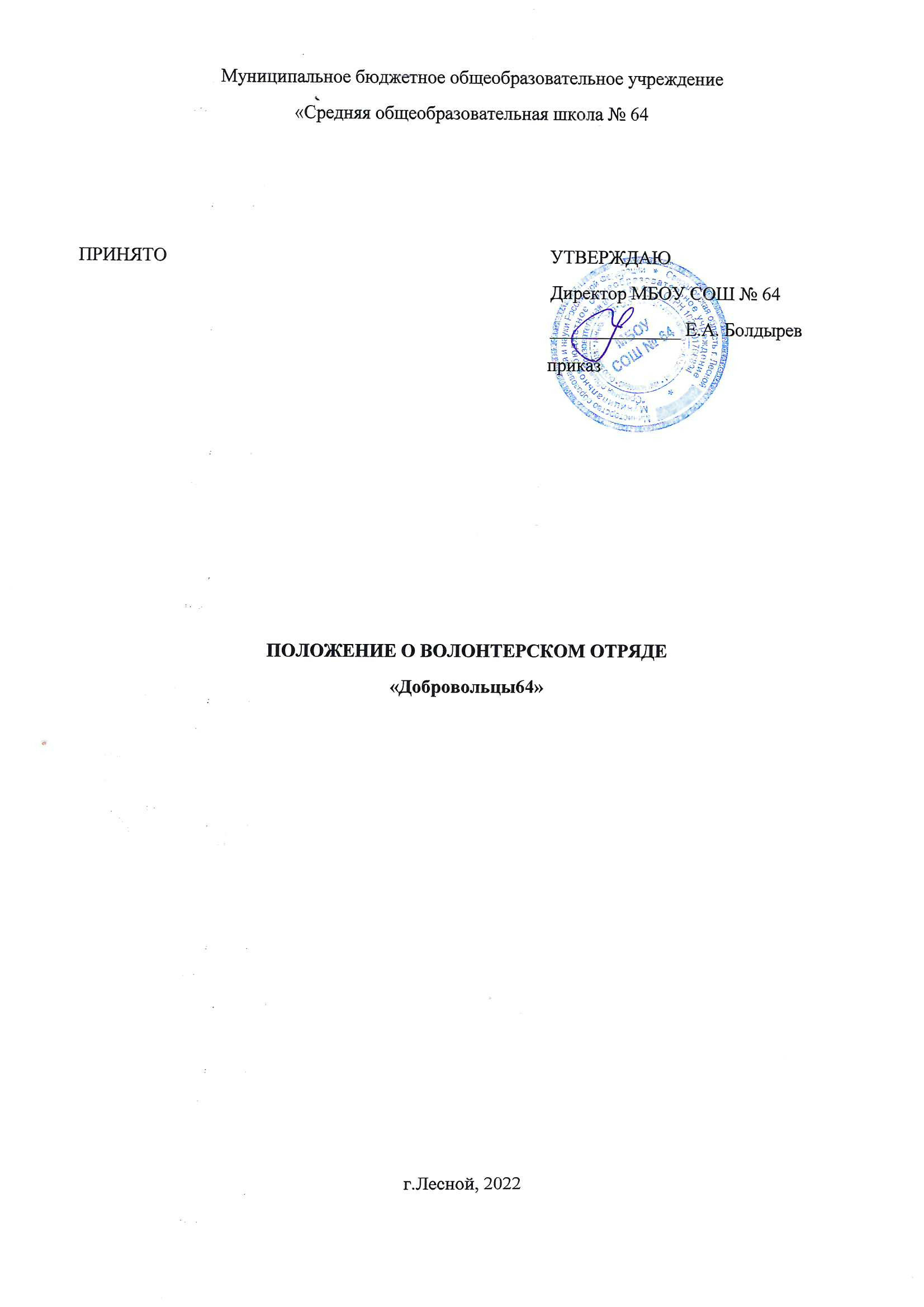 1. Общие положения1.1. Настоящее Положение о волонтерском отряде «Добровольцы64» (далее – Отряд) устанавливает основы регулирования и направления волонтерской деятельности в Муниципальном бюджетном общеобразовательном учреждении «Средняя общеобразовательная школа №64». 1.2. Настоящее положение разработано в соответствии с международными актами в области защиты прав детей: Конвенцией ООН о правах ребенка, Федеральным законом «Об образовании в Российской Федерации» от 29.12.2012 №273-ФЗ, Федеральным законом «Об основных гарантиях прав ребенка в Российской Федерации» от 24.07.1998 №124-ФЗ, Семейного кодекса РФ от 29.12.1995 №223-ФЗ, Федеральным законом «О благотворительной деятельности и добровольчестве (волонтерстве)» от 11.08.1995 №135-ФЗ (ред. от 08.12.2020). 1.3.В состав волонтерского Отряда входят сотрудники образовательной организации, обучающиеся, родители.1.4. Деятельность Отряда осуществляется в тесном сотрудничестве с администрацией школы, учителями, классными руководителями, родителями обучающихся (законными представителями), руководителями кружков, секций, исполнительными органами власти, с общественными организациями, связанными с обеспечением развития и воспитания детей, детскими домами, дошкольными учреждениями, реабилитационными центрами и др.1.5. Проведение любых видов волонтерской деятельности запрещено без согласия родителей (законных представителей) несовершеннолетнего обучающегося.  1.6. Основными принципами работы Отряда являются: - Добровольность – никто не может быть принужден действовать в качестве добровольца. - Безвозмездность – труд добровольцев не оплачивается, добровольцы оказывают безвозмездную помощь и осуществляют безвозмездную работу. - Ответственность – добровольцы, взявшие на себя ту или иную работу, принимают на себя личную ответственность за ее качественное выполнение и доведение до конца. - Уважение – добровольцы уважают достоинство, особенности и культуру всех людей. - Равенство – добровольцы признают равные возможности участия каждого в коллективной деятельности. - Самосовершенствование – добровольцы признают, что добровольческая деятельность способствует их личному совершенствованию, приобретению новых знаний и навыков, проявлению способностей и возможностей, самореализации. - Нравственность – следуя в своей деятельности морально-этическим нормам, добровольцы, личным примером содействуют формированию и распространению в обществе духовно-нравственных и гуманистических ценностей.2. Цель и задачи волонтерского отряда.2.1. Цель: формирование ценностей в молодежной культуре, направленных на оказание социальной помощи. 2.2. Задачи: - Развитие высоких нравственных качеств путём пропаганды идей добровольного труда на благо общества; - Привлечение учащихся к решению социально значимых проектов; - Профилактика вредных привычек (наркомании, алкоголизма, табакокурения); - Развитие позитивной мотивации обучающихся к ведению ЗОЖ и повышение уровня культуры здоровья участников педагогического процесса; - Внедрение социальных проектов, социальных программ, мероприятий, акций и участие в них; - Формирование социальных навыков; - Организация досуга детей из детских домов, реабилитационных центров, детских садов, пожилых людей из домой престарелых, ветеранов. 3. Организация деятельности волонтерского Отряда3.1. Назначение на должность и освобождение от неё руководителя Отряда осуществляется приказом директора образовательного учреждения. 3.2. Участники Отряда организуют свою деятельность в соответствии с должностными инструкциями и принципами, перечисленными в п.1.6. данного Положения. 3.3. Основными направлениями деятельности руководителя и участников волонтерского Отряда являются: Руководитель:  - организация перспективного и текущего планирования деятельности волонтерского Отряда; - обеспечение выполнения требований нормативно-правовых актов к содержанию и результатам комплексного сопровождения участников Отряда во время проведения мероприятий и подготовки к ним; Руководитель волонтерского Отряда выполняет следующие функции: - координирует работу участников Отряда по выполнению годового, текущего плана деятельности; - информирует участников Отряда необходимой информацией по вопросам нормативно правового обеспечения; - разрабатывает социальные проекты, мероприятия, акции; - привлечение новых единомышленников к участию в волонтерской деятельности; - в конце учебного года представляет отчет о работе Отряда руководителю образовательного учреждения. Педагог-психолог: - обеспечение благоприятного психологического климата в коллективе. Родители: - предоставление заявление на разрешение участия ребенка в волонтерском Отряде; - личное участие в проведении благотворительных мероприятий, акций; Классный руководитель: - сотрудничество с Отрядом, оказание помощи в организации мероприятий, акций. Обучающиеся: - активное участие в организации и проведении запланированных мероприятий, акций. 3.4. Волонтерский Отряд работает в тесном контакте с учреждениями и организациями образования, здравоохранения, общественными организациями, оказывающими безвозмездную помощь нуждающимся слоям населения. 4. Основные направления деятельности Отряда:4.1. Информационно-просветительское, социальное, патриотическое, экологическое, культурное, спортивное, медиа и др. 5. Виды добровольческой деятельности.5.1. Виды добровольческой деятельности:- оказание конкретной помощи обучающимся, незащищённым слоям населения, охрана окружающей среды; - разработка и реализация социальных проектов, мероприятий и акций; - развитие и реализации проектов, направленных на пропаганду идей здорового образа жизни среди молодежи, профилактику курения, алкоголизма, употребления наркотиков; - привлечение единомышленников к участию в профилактической работе. 6. Права и обязанности волонтёров:6.1. Волонтер имеет право:  	- добровольно вступать в волонтерское движение;  	- добровольно выходить из состава участников волонтерского движения;  	- самостоятельно планировать свою деятельность и проявлять инициативу, свободно выражать личное мнение;  	- осуществлять свою деятельность исходя из своих устремлений, способностей и потребностей, если она не противоречит Конвенции по правам ребенка, Конституции Российской Федерации, федеральным законам, уставу школы и данному Положению;  	- вносить предложения при обсуждении форм и методов осуществления волонтерской деятельности в отряде, организации, с которой он сотрудничает;  	- участвовать в управлении добровольческим отрядом через деятельность в органах самоуправления. 6.2. Волонтер обязан:  	- знать и соблюдать цели, задачи и принципы своего отряда и укреплять его авторитет, поддерживать и развивать основные идеи движения;  	- добросовестно выполнять порученную работу;  	- посещать занятия, обучающие семинары, тренинги и так далее для повышения уровня своей подготовленности к волонтерской деятельности. 7. Поощрение волонтёра.7.1. Виды (способы) поощрение волонтёра: 	- Награждение грамотой, дипломом, благодарностью, памятным подарком и др. 	- Подготовка публикации о достижениях участника волонтерского движения на сайте школы.8. Пакет документов участников волонтерского Отряда.8.1. Пакет документов участников волонтерского Отряда:- Положение о волонтерском Отряде; - План работы (перспективный, на год, месяц, неделю, утвержденный директором школы); - Заявление от родителей на разрешение вступления обучающегося в волонтерский отряд.